KAJIAN KOMITMEN ORGANISASI PEGAWAI DALAM UPAYA PENINGKATAN PELAYANAN PUBLIK(STUDI KASUS KOPERTIS WILAYAH IV)JURNAL TESISUntuk Memenuhi Salah Satu Syarat Sidang Tesis Guna Memperoleh Gelas Magister Manajemen Konsentrasi Manajemen Sumber Daya ManusiaOleh:Ewisna Yulius158020137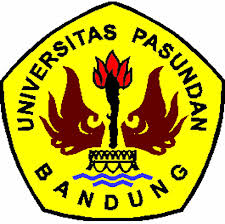 PASCASARJANA UNIVERSITAS PASUNDANPROGRAM STUDI MANAJEMENFAKULTAS EKONOMI2018ABSTRACTThis research discusses the employee’s commitment of Kopertis Wilayah IV, the factors that influence the development and progress of the commitment and the attempt used to improve employee’s organization commitment in increasing public service quality. The objective of this research is to recognize the level of employee’s commitment toward Kopertis Wilayah IV organization and how this organization commitmen can help improve the public service quality.The method used is qualitative research method by describing information and data about organization commitment. The technique is observation, interview and documentation as well as library study. Data analizie is data reducing, presentation, verification and conclusion.The result of the research showed that the employee’s have pretty strong psychological relationship with the organization. This relationship impeded by the factors such as job characteristic and organization structure, so that there was a slight change in the commitment which ideally it was the commitment to the organization became the commitment to the job. This condition brought advantages to the organization in the job performance however it was reactioner not yet showing active relationshipKeywords: Organization Commitmen and Employee’s CommitmentABSTRAKPermasalahan dalam penelitian ini adalah bagaimana komitmen yang dimiliki oleh pegawai di lingkungan Kopertis Wilayah IV, kendala apa saja yang menjadi penghambat tumbuh atau meningkatnya komitemen tersebut dan bagaimana upaya yang dapat digunakan untuk meningkatkan komitmen organisasi pegawai dalam upaya peningkatan kualitas pelayanan terhadap publik. Penelitian ini bertujuan untuk mengetahui seberapa besar komitmen pegawai terhadap organisasi Kopertis Wilayah IV dan bagaimana komitmen organisasi tersebut dapat membantu upaya peningkatan kualitas pelayanan publik.Metode penelitian yang digunakan adalah metode penelitian kualitatif dengan cara mendeskripsikan data dan informasi terkait dengan komitmen organisasi. Teknik pengumpulan data menggunakan observasi, wawancara, studi dokumentasi dan studi kepustakaan. Teknik analisis data dengan cara mereduksi data, menyajikan data, menarik kesimpulan dan verifikasi.Hasil penelitian menunjukkan bahwa pegawai memperlihatkan kedekatan psikologis yang cukup kuat dengan organisasi. Kedekatan yang dimiliki pegawai terhadap organisasi menjadi terhambat oleh faktor-faktor berupa karakteristik pekerjaan dan struktural organisasi. Hal ini mengakibatkan pergeseran komitmen yang idealnya berupa komitmen terhadap organisasi menjadi komitmen terhadap pekerjaan. Kondisi komitmen yang dimiliki oleh pegawai tersebut membawa keuntungan bagi organisasi dalam pencapaian kinerja, hanya saja kinerja yang dilakukan bersifat pasif/reaksioner, dan belum menunjukkan sebuah kedekatan yang aktif.Keywords: Komitmen Organisasi dan Komitmen PegawaiDAFTAR PUSTAKACoetzee, M. 2005. Employee Commitment. University of Pretoria etd. http://upetd.up.ac.za/thesis/available/etd-04132005 30646/unrestricted/05chapter5.pdf. November 27, 2007.Ingarianti, Tri Muji. 2017. Pengembangan Alat Ukur Komitmen Organisasi. Fakultas Psikologi Universitas Muhammadiyah Malang. Jurnal RAP UNP, Vol. 6 No.1. hlm. 80 – 91.Kreitner Robert & Angelo Kinicki. 2014. Perilaku Organisasi. Edisi Sembilan. Jilid 1. Jakarta; Salemba Empat.Luthans, Fred. Perilaku Organisasi. Edisi Sepuluh. Andi. Yogyakarta.Moleong, Lexy J. 2007. Metodologi Penelitian Kualitatif, Bandung; PT. Remaja Rosdakarya.Muthuveloo, Rajendran dan Raduan Che Rose. 2005. “Typology of Organizational Commitment.” American Journal of Applied Science, 2 (6): 1078-1081.Meyer, J.P., Allen, N.J., & Smith, C.A. (1993). Commitment to organizations and occupation: Extension and test of three component conceptualization. Journal of Applied Psychology, 78 (4), 538-551.Mowday, R.T., Porter, L.W., & Steers, R.M. (1982). Employee-organization linkages: The psychology of commitment, absenteeism, and turnover. organizational and occupational psychology. New York: Academic Press, Inc.Rahayu, Wulan. 2012. Komitmen Organisasi pada Karyawan di Miracle Aesthetic Clinic Surabaya. www.jogjapress.com.Srimulyani, Veronika Agustini. 2009. Tipologi dan Anteseden Komitmen Organisasi.  Program Studi Manajemen, Fakultas Ekonomi Universitas Widya Mandala Madiun Publikasi pada laman pengindex DOAJ.Sugiyono, 2015: Metode Penelitian Kuantitatif Kualitatif dan R&D, Bandung: CV. Alfabeta.Wahyudi, Amin, Membangun Komitmen Organisasional untuk Meningkatkan Kinerja dan Daya Saing Organisasi. ejurnal.unisri.ac.id